АДМИНИСТРАЦИЯ ТУЖИНСКОГО МУНИЦИПАЛЬНОГО РАЙОНА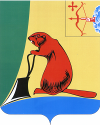 КИРОВСКОЙ ОБЛАСТИПОСТАНОВЛЕНИЕОб организации работы в сфере жилищно-коммунального хозяйства Тужинского муниципального района Кировской области для предотвращения аварийных ситуаций при прохождении отопительного сезона 2020-2021 года	В соответствии с распоряжением Министерства строительства и жилищно-коммунального хозяйства Кировской области от 15.09.2020 № 79 «Об организации работы в сфере жилищно-коммунального хозяйства Кировской области для предотвращения аварийных ситуаций при прохождении отопительного сезона 2020/2021 года» администрация Тужинского муниципального района ПОСТАНОВЛЯЕТ: Назначить первого заместителя главы администрации Тужинского муниципального района по жизнеобеспечению Зубареву О.Н. ответственным за бесперебойное прохождение отопительного сезона
2020-2021 года, а также за организацию эффективного взаимодействия между органами исполнительной власти Кировской области, городским и сельскими поселениями Тужинского муниципального района и МУП «Коммунальщик» по ликвидации аварийных ситуаций на объектах жилищно-коммунального хозяйства.Рекомендовать главам городского и сельских поселений Тужинского муниципального района:2.1. Обеспечить формирование аварийных бригад для предотвращения и ликвидации аварийных ситуаций на объектах жилищно-коммунального хозяйства с разработкой регламентов действий при возникновении аварийной ситуации.2.2. Назначить должностное лицо, ответственное за бесперебойное прохождение отопительного сезона 2020-2021 года, а также за организацию эффективного взаимодействия между органами исполнительной власти Кировской области и предприятиями жилищно-коммунального хозяйства по ликвидации аварийных ситуаций на объектах жилищно-коммунального хозяйства на уровне не ниже своего заместителя.2.3. Ежемесячно утверждать график дежурств должностных лиц администрации поселения в выходные и праздничные дни по вопросам функционирования системы жилищно-коммунального хозяйства поселения.2.4. Организовать ежедневный контроль накопления снега и наледи на кровлях многоквартирных домов, принимать меры по их устранению.2.5. Принимать незамедлительные меры по уборке дорожных покрытий, тротуаров и дворов от снежно-ледяных образований.2.5. В расходной части местных бюджетов предусмотреть создание резервных фондов местных администраций.2.6. Обеспечить создание резервных запасов материально-технических ресурсов для локализации и устранения возможных аварийных ситуаций на объектах жизнеобеспечения, в том числе на договорной основе с торговыми организациями.2.7.Заключить соглашение с энергосетевыми организациями, действующими на территории поселения, об обеспечении источников теплоснабжения II категории надежности электроснабжения, в том числе с использованием передвижных источников электроснабжения.2.8. Заключить соглашения с индивидуальными предпринимателями или предприятиями Тужинского муниципального района, имеющими в своем расположении грузоподъемную, землеройную и строительную технику, об обеспечении аварийных бригад соответствующей техникой.  3. Настоящее постановление вступает в силу с момента опубликования в Бюллетене муниципальных нормативных правовых актов органов местного самоуправления Тужинского муниципального района Кировской области. Глава Тужинскогомуниципального района    Л.В. Бледных09.11.2020№327пгт Тужапгт Тужапгт Тужапгт Тужа